Publicado en   el 10/08/2015 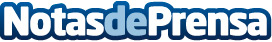 Opel se une a la iniciativa “Ko-HAF” por una conducción cooperativa completamente automatizada  Datos de contacto:Nota de prensa publicada en: https://www.notasdeprensa.es/opel-se-une-a-la-iniciativa-ko-haf-por-una Categorias: Automovilismo Industria Automotriz http://www.notasdeprensa.es